Ophthalmology Archive –Final 2023 By : Eslam wasfi tarawneh
1-Sebaceous adenocarcinoma of the eyelids which is false :Is the third most common eyelid malignancy Is more in women More common in upper eyelidsMust be confirmed by full thickness wedge biopsy Arise from meibomian and moll gland keratoacanthoma : which is incorrect usually develops over a period of weeksDose not exhibit cellularatypiaMay be associated with systemic malignancy Usually undergoes spontaneous involutionUsually umbilicated squamous cell ca of eyelids :which is incorrectMore aggressive than BCCMore in lightly pigmented individual than dark pigmented onesMaybe potentiated by immunodeficiencyDose not arise from actinic lesions Often metastasizes along nerves 4-Keiser flesher ring associated with elevated:A- IronB- Copper ✅5-Cause of congenital cataract:A- CMVB- Toxoplasmosis ✅6-Endophthalmitis is an inflammation of the:A- ChoroidB- RetinaC- Internal part of the eyaD- All parts of the eyeE- Vitreous7-Stage 4 hypertensive retinopathy:A- Papilledema 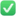 B- AV nippingC- Flamed shape hemorrhage8-Rhegamentous retinal detachment caused by:Retinal tear 9-One of the following used to evaluate the anterior chamber angle:Gonioscopy 10-The skin fold that cover the inner fold of the eye:Epicanthum 11-Glaucoma with uveitis, which of the following drug is contraindicated:Pilocarpine 12-True about myopia :
It increases the risk of retinal detachment **13 - Rupture of Descemet's membrane is most likely to be seen in which one of the following conditions? Select one: a. Senile arcus. b. Retinitis pigmentosa. c- Nuclear sclerosis. d. Rubella e Keratoconus14-Advantage of direct ophthalmoscope over indirect ophthalmoscope:Erect image **Use of a light sourceLess magnificationWider diameter of the visual fieldMore difficult to use15-steroid eye drops are contraindicated in which one of the following conditions: Select one: a. Anterior uveitis. b. Optic neuritis. c. Allergic conjunctivitis. d. Herpetic dendritic ulcer.e. Viral conjunctivitis16-The important differential diagnosis of epihorato rule out in in a child is :Nasolacrimal duct obstruction **Corneal foreign bodyKeratitis 27 - The most common primary intraocular tumour in children is: Select one: a. Medulloepithelioma. b. Optic nerve glioma. c. Malignant melanoma. d Retinoblastoma. e Astrocytoma.28-The cataract that is associated with steroids use is:Posterior subcapsular **Anterior subcapsularNuclear lamellar cataractPolar cataract 29-he earliest sign to be found indiabetic retinopathy:microanurisms **cotton woolHemorrhages30-The embryonic origin of the lens is:Ectoderm ** EndodermMesodermNeural-crest cellsNeuro-ectoderm31-The earliest sign to be seen in acute anterior uveitis is: Select one: a. Keratitic precipitates. b. Aqueous flare. C. Hypopyon. d. Posterior synechiae. e. Posterior subcapsular cataract.32-The most common cause of optic neuritis in a 30 year old adult woman is:Multiple sclerosis **33-HPV 6 and 8 are associated with:KeratoacanthomaLid warts **34-The primary action of the right superior oblique muscle in the primary gaze position is: Select one: a. Dextrodepression. b. Laevodepression. c. Dextroelevation. d. Laevoelevation. e. Adduction. 34-The pathognomonic features of trachoma include all of the following signs Except Select one: a. Conjunctival follicles. b. Corneal pannus. C. Herbert s pits, d. Conjunctival scarring. e. Conjunctival Papillae.35-One of the following is a risk factor for retinal detachment:PresbyopiaMyopia **HypermetropiaMaleBlack 36-When looking to a close object, the zonules:ContractRelax **Twist 37-All of the following can cause Horner’s syndrome, except:SyringomyeliaCarotid aneurysmNeck traumaPancoast tumorCiliaryganglionitis **38-Sudden loss of vision can occur in all of the following conditions Except:Select one:a. Optic neuritis. b. Central retinal artery occlusion. c. Central retinal vein occlusion. d. Papilloedema. e. Vitreous haemorrhage39-Glucoma is not caused by :
occlusion of short ciliary arteries40-All are associated with atopic eczema, except:GlaucomaCataractRetinal detachment **Keratoconus